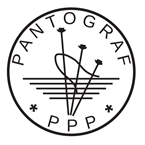 pomorski projekt poetyckiPANTOGRAFpozycja nr 0Pociąg pośpieszny AWANGARDAdo Poznania GłównegoAlmanach za rok 2017Wydawnictwo „Bernardinum”  Pelplin 2018Książka artystyczna (art-book) Pociąg pośpieszny AWANGARDA do Poznania Głównego. Almanach za rok 2017 – pod redakcją Piotra Wiesława Rudzkiego – stanowi pozycję „zerową” serii wydawniczej pomorskiego projektu poetyckiego PANTOGRAF, a więc inauguruje cykl roczników o charakterze kolejowo-literackim.Wiodącym celem niniejszej publikacji jest (od)budowa pozytywnego wizerunku kolei w Polsce, promocja i rozwój czytelnictwa poezji, promocja kultury województwa pomorskiego, której pragniemy być ambasadorami, integracja wybrzeżowych środowisk artystycznych i rozbudzanie wrażliwości twórczej w najmłodszym pokoleniu Pomorzan. Wreszcie – najsampierw! – wspólna refleksja nad bieżącą kondycją egzystencjalną człowieka w drodze (homo viator) – w naszym napiętym teraz, iście „elektrycznym” czasie…Autor tej osobliwej antologii – Piotr Wiesław Rudzki – jest obecnie doktorantem, prowadzącym prace badawcze nad obrazami podróży koleją i melancholii w polskiej poezji XX wieku. Tejże pracy naukowej towarzyszy działalność o charakterze archiwistycznym i artystycznym, prowadzona w ramach projektu PANTOGRAF, którego Rudzki jest inicjatorem i koordynatorem. Osią owego projektu jest cykliczne wydawanie bibliofilskich almanachów, zbierających twórczość literacką (poetycką) autorów pomorskich inspirowaną koleją – a więc wiersze, opowiadania oraz krótkie formy dramatyczne. W tychże artystycznych wydawnictwach pojawiają się jednak także tematyczne eseje, felietony, wspomnienia, wiadomości mejlowe (sic!), recenzje i przyczynki naukowe. Na uwagę zasługuje również część biograficzna, opracowana w oryginalnej formie KART PODRÓŻNYCH, stanowiąca „błyskawiczne” źródło informacji o życiu i twórczości „podróżujących” Autorów oraz wykaz tych z nich, którym kapituła projektu przyznała Miejscówkę Honorową. Całość domyka appendix: na kartach ekskluzywnego – wystylizowanego na folder przedsiębiorstwa „WARS” – dodatku, zaprezentowane zostały tematyczne fotografie, faksymilia, grafiki i reprodukcje materiałów archiwalnych (np. dawnych rozkładów jazdy PKP).Autorami tekstów powitalnych, otwierających książkę są: Wiceprezydent Miasta Sopotu Joanna Cichocka-Gula, Główny Specjalista w Biurze Komunikacji przedsiębiorstwa PKP Energetyka S.A. Dariusz Bekas.W niniejszej, artystycznej podróży pociągiem pośpiesznym AWANGARDA zgodzili się wziąć udział m.in. twórcy: z Sopotu: redaktor naczelny „Toposu” i dyrektor biura Towarzystwa Przyjaciół Sopotu Krzysztof Kuczkowski (Dworek Sierakowskich) – gnieźnieńczyk, któremu przyznany został status Gościa Głównego; z Gdańska: profesor Kazimierz Nowosielski (UG), dr Artur Nowaczewski (UG), konsultant projektu i krytyk literatury kolejowej Roman Mikołajczyk (ZSH w Sopocie), animator trójmiejskiego życia poetyckiego Wojciech Boros („Bliza”) oraz Antoni Pawlak (UM Gdańska); z trasy tytułowego pociągu: badacz problematyki kolei w literaturze polskiej i pracownik naukowy Instytutu Badań Literackich PAN profesor Wojciech Tomasik (Bydgoszcz), a także patronująca projektowi PANTOGRAF, galicyjska autorka „zelektryfikowanych” wierszy kolejowych Ewa Lipska.Patronaty honorowe nad projektem PANTOGRAF i publikacją:Fundacja Grupy PKPPKP Energetyka S.A.Prezydent Miasta Sopotu  Jacek KarnowskiStowarzyszenie Pisarzy Polskich  Oddział GdańskDwumiesięcznik literacki „Topos”Mecenat:Urząd Miasta Gdańska  Zrealizowano ze środków Miasta Gdańska w ramach Stypendium Kulturalnego Miasta GdańskaDonator:Prezes Zarządu Fundacji WSPÓLNOTA GDAŃSKA  Andrzej StelmasiewiczSponsor:Kąpielisko Morskie SopotDane wydawnicze:Nakład – 230 egzemplarzy (150+80 egz. autorskich)Objętość – trzon: 80 stron (papier Ecco Book Creme 80 g); appendix: 16 stron (kreda mat 130 g); dodatkowo: kalka 1 karta (cromatico 100 g), frontyspis 1 karta (kreda mat 130 g), wyklejki (offset 170 g)Oprawa – tektura grubości 3 mm (hotstamping czarny na folii matowej i obrazek samoprzylepny 90 g; płócienny, granatowy materiał pokryciowy na grzbiecie i biały nadruk na nim sitemWydawca – Wydawnictwo „Bernardinum”Nr ISBN serii projektu PANTOGRAF: 978-83-8127-096-0 [nr nadany przez „Bernardinum”]Cena detaliczna 1 egz.: 60,– zł [warunkowana bardzo wysokimi kosztami edycji, druku i oprawy]UWAGA!Każdy egzemplarz traktowany jest jako dzieło sztuki – posiada własny, indywidualny numer naniesiony wiecznym piórem (granatowy atrament) przez kaligrafa.LejtmotywCZYJEŚ ROZMYŚLANIA W POCIĄGUNie wychylać się.150 kilometrów ryzyka na godzinę.Przelatujący krajobrazmoże zmienić uprawne pole twojego widzeniaw grzęzawiska.Najlepiej zasunąć szybę.Aby nie doznać obrażeń alboprzeobrażeń.Nie wychylać się.Nie rzucać głowy na wiatr.___________________Wiersz Ewy Lipskiej z Czwartego zbioru wierszy (1974) – za zgodą Autorki pełniący funkcję motywu przewodniego w almanachach projektu PANTOGRAF.Impulsy	1.	Ale nikt już nie chodzi piechotą i jedyna pociecha w tym, że jest jeszcze kolej, piękny wynalazek angielski. Jako urodzony na stacji, gdzie mój ojciec był urzędnikiem cesarsko-królewskim, mam z koleją najlepsze stosunki od zarania dziejów po dzień dzisiejszy. W pociągu odzywa się we mnie nerw kolejowy: jadę, więc jestem. Ciekawi mnie każdy szczegół, pochłania przestrzeń, poucza oko. Wielkie obszary łączą się razem i stają się pierwszym zjednoczonym światem. Mistyka kolei – te same szyny, a tyle odmian – otwiera przede mną granice, miasta, a nawet ludzi.(Kazimierz Wierzyński, Miasta i ludzie)	2.	[…] Bo słup prześwietlonej wody, wiatr i głos, szkło i włosy, kamień i czas, dym i prąd, wreszcie każda materia, która daje cień i ogień, może być tworzywem sztuki pod warunkiem, że wybierze ją, połączy lub rozerwie albo spali wolna i zuchwała fantazja.(Władysław Hasior, 1971)	3.	Dziś elektryczne budują linie	i już nie para, lecz prąd w maszynie	elektrowozów koła obraca.	Sadza na ludziach się nie osadza.	Bo skąd?	(Tadeusz Śliwiak, Stara lokomotywa)	4.	Slow travel – to idea niespiesznej podróży, w której liczy się przede wszystkim dostosowanie planu do własnych preferencji, tempa, zainteresowań, a także bycie otwartym na nowe doświadczenia i nagłe zwroty akcji. […](„W podróż” 2017, nr 1 – magazyn pokładowy PKP Intercity,Narodowego Przewoźnika Kolejowego)___________________Wszystkie powyższe cytaty pełnią w almanachach projektu PANTOGRAF funkcję mott (inspiracji).Krótkie recenzje książki, dokonane na gorąco tuż po wstępnej lekturze (forma mejlowa): Prezes Gdańskiego Oddziału Stowarzyszenia Pisarzy Polskich Józef Franciszek Wójcik:Książkę „Pociąg pośpieszny AWANGARDA do Poznania Głównego” przeczytałem jeszcze na początku lipca. Piszę dopiero teraz, bo b. złośliwy wirus całkowicie zablokował mi laptopa i wszystkie pliki zamienił w krzaczki. Teraz ponownie przewertowałem Awangardę. Chyba słowa Władysława Hasiora zacytowane na str. 9 najlepiej odzwierciedlają moje odczucia po przeczytaniu tej publikacji. Banalny rozkład jazdy stał się nad wyraz ciekawą i niebanalną prezentacją, w której hasło awangarda ma prawdziwe znaczenie: „grupa osób, zwykle artystów, których twórczość lub działalność w jakiejś dziedzinie jest nowatorska i niekonwencjonalna”. Brawo!Serdecznie pozdrawiam, J.F. Wójcik Pracownik Instytutu Badań Literackich PAN w Warszawie, historyk literatury kolejowej, profesor Wojciech Tomasik:Szanowny Panie,właśnie odebrałem przesyłkę z książkami. Bardzo dziękuję! Tom wygląda efektownie, zachęca do lektury. Wkrótce podzielę się wrażeniami czytelnika.Serdecznie pozdrawiamWojciech TomasikPokłosie podróży poetyckiej podjętej przez Pomorzanz różnych roczników XX wieku –pod redakcją Piotra Wiesława RudzkiegoPokłosie podróży poetyckiej podjętej przez Pomorzanz różnych roczników XX wieku –pod redakcją Piotra Wiesława RudzkiegoPokłosie podróży poetyckiej podjętej przez Pomorzanz różnych roczników XX wieku –pod redakcją Piotra Wiesława RudzkiegoKrzysztof KuczkowskiKrzysztof Kuczkowskio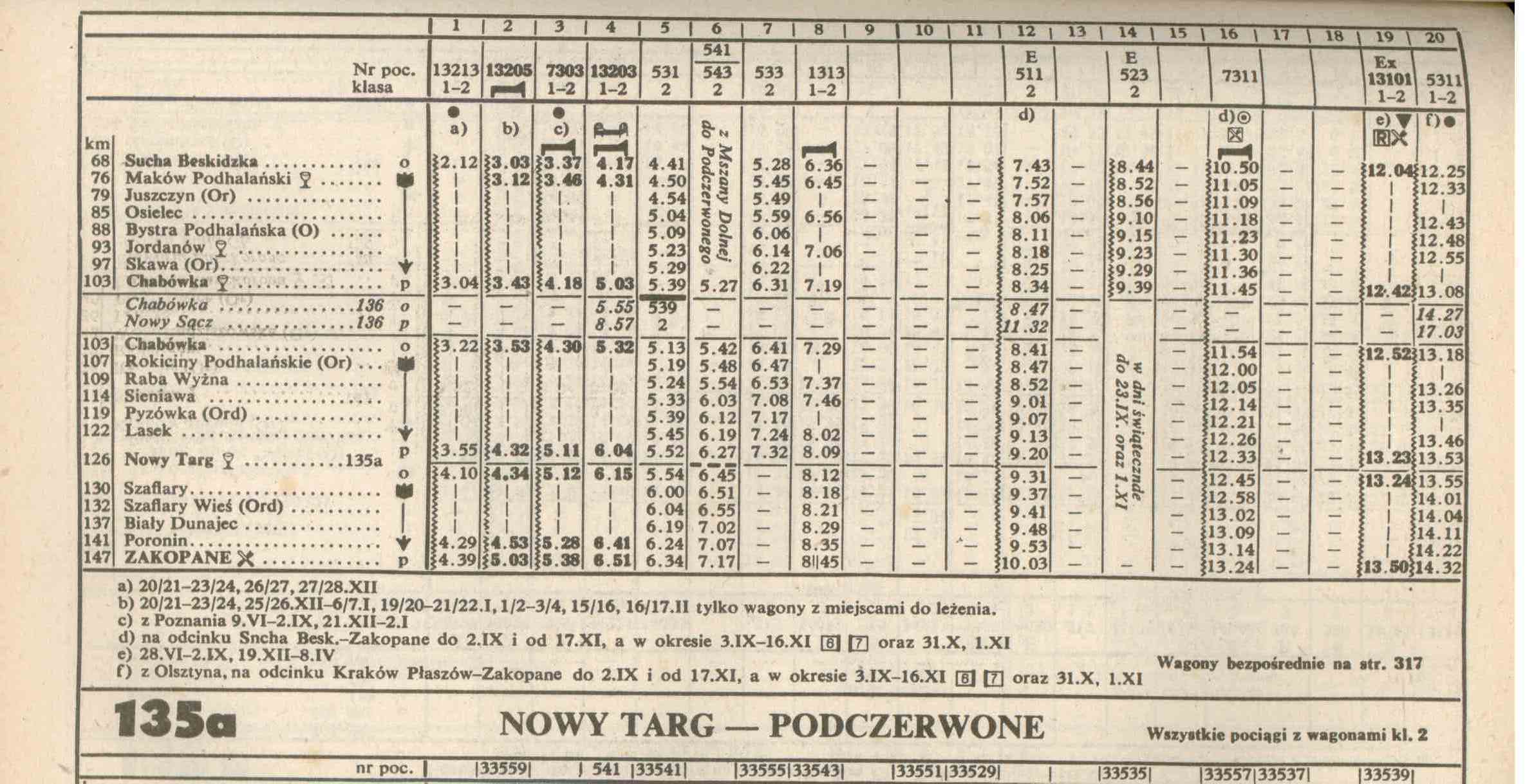 [Gość Główny]o[Gość Główny]ooo№ 1Rudzki Piotr WiesławRocznik☼ 1977 Warszawa Polski dokumentalista, poeta, prozaik i działacz kulturalnyDoktorant UG w Gdańsku (praca poświęcona obrazom kolei i melancholii w polskiej poezji XX w.). Pracownik pomorskiej oświaty. Autor arkusza poetyckiego W szafie (2014) wydanego w Bibliotece „Toposu” (t. 95) oraz kroniki podróży rejestrującej ostatni rozkład jazdy kolei wąskotorowych PKP Wąskie linie snów (2005). Współautor antologii Węzły, sukienki, żagle. Nowa poezja, ojczyzna i dziewczyna (2013) oraz Miejsce obecności (2016, 2017). Publikował m.in. na łamach Gdańskiego Czasopisma Humanistycznego „Jednak Książki”, „Poznaj swój kraj”, „Autografu”, „Toposu” i „Blizy”. Stypendysta Miasta Gdańska. Zdobywca wyróżnień podczas XXX Warszawskiej Jesieni Poezji (2001) i VI Połowów Poetyckich w Gdyni (2007). W latach 2000–2002 członek Koła Młodych przy Związku Literatów Polskich o/Warszawa (opieka poety Z. Jerzyny). – W grudniu 2012 r. zainicjował pomorski projekt poetycki PANTOGRAF. Polski dokumentalista, poeta, prozaik i działacz kulturalnyDoktorant UG w Gdańsku (praca poświęcona obrazom kolei i melancholii w polskiej poezji XX w.). Pracownik pomorskiej oświaty. Autor arkusza poetyckiego W szafie (2014) wydanego w Bibliotece „Toposu” (t. 95) oraz kroniki podróży rejestrującej ostatni rozkład jazdy kolei wąskotorowych PKP Wąskie linie snów (2005). Współautor antologii Węzły, sukienki, żagle. Nowa poezja, ojczyzna i dziewczyna (2013) oraz Miejsce obecności (2016, 2017). Publikował m.in. na łamach Gdańskiego Czasopisma Humanistycznego „Jednak Książki”, „Poznaj swój kraj”, „Autografu”, „Toposu” i „Blizy”. Stypendysta Miasta Gdańska. Zdobywca wyróżnień podczas XXX Warszawskiej Jesieni Poezji (2001) i VI Połowów Poetyckich w Gdyni (2007). W latach 2000–2002 członek Koła Młodych przy Związku Literatów Polskich o/Warszawa (opieka poety Z. Jerzyny). – W grudniu 2012 r. zainicjował pomorski projekt poetycki PANTOGRAF.Strona www[Facebook:] Piotr Wiesław RudzkiStacja PKPSopot  Malbork